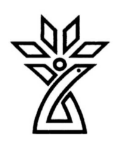 دانشگاه علوم پزشکی و خدمات درمانی استان چهار محال و بختیاریبسمه تعالیطرح دوره بالینیسال تحصیلی 1402-1403:گروه آموزشی:کودکان	                                                                دوره: کارآموزی کودکاننام درس:کارآموزی کودکان	                                                                شماره درس :نام مسئول دوره:	                                                                مکان برگزاری دوره:بیمارستان هاجرشروع و پایان دوره:1 مهر1402تا30 آذر 1402	                                                 طول دوره:3 ماهآدرس دفتر گروه: دفترگروه های آموزشی بیمارستان هاجر                                         تلفن دفتر گروه: 33332016اطلاعات تماس با مسئول دوره:	هدف کلی دوره (در 3حیطه شناختی، نگرشی و روانی -حرکتی)انتظار مي رود کارآموز در پايان دوره بتواند :با بیماری های شایع اطفال آشنا شود و تشخیص و درمان بیماریهای اورژانس شایع اطفال را بشناسد و توانایی و نگرش مناسب نسبت به آن پیدا کند.اهداف اختصاصی دوره (در 3حیطه شناختی، نگرشی و روانی- حرکتی)الف)1- حیطه دانشدر پایان این دوره آموزشی کارآموز باید بتواند :1 بتواند پس از پایان دوره رشد و نمو فیزیکی و روانی طبیعی کودک از تولد تا بلوغ را شرح دهد.2 بتواند پس از پایان دوره روند های رشد و نمو فیزیکی و روانی غیر طبیعی از زمان تولد تا بلوغ را شرح دهد.3 بتواند پس از پایان دوره  رفتار های طبیعی وغیر طبیعی در گروه های سنی مختلف کودکان و خانواده انها را شرح دهد.4 پس از پایان دوره کاربرد بالینی راهکارهای مراقبت های کودک سالم و پایش رشد و نمو کودکان را بداند.5بتواند پس از پایان دوره تشخیص های افتراقی و عوارض مشکلات شایع دوران نوزادی را شرح دهد.6 بتواند پس از پایان دوره کاربرد بالینی مراقبت های تغذیه ای شامل شیر مادر ،تغذیه تکمیلی ، تغذیه مدرسه و تغذیه در دوران نوجوانی ، علایم و نشانه های کمبود هایتغذیه ای شایع در شیرخواران و کودکان ،نحوه ی تغذیه کودکان با نیاز های تغذیه ای ویژه (بیماری های مزمن متابولیک نوزادان نارس ) و فاکتور های تغذیه ای ایجاد کنندهسوء تغذیه در کودکان را شرح دهد.7 پس از پایان دوره کاربرد بالینی برنامه ایمونیزاسیون کشوری و اشنایی با موارد مصرف و منع مصرف واکسن  ها را بداند و در طبابت خود به گونه ای مناسب به کار برد.8  پس از پایان دوره کاربرد بالینی برنامه های غربالگری و پایش بیماری ها در بدو تولد  و در سایر سنین ها با توجه به معیار های کشوری را بداند.9 پس از پایان دوره  کاربرد بالینی راهکارهای ارتقا سلامت کودکان را بداند.10 بتواند پس از پایان دوره اصول کنترل و پیشگیری از گسترش بیماری های عفونی در بیماران و مراقبان بهداشتی را شرح دهد.11 بتواند پس از پایان دوره تاثیرات خانواده و جامعه بر روی سلامت و بیماری کودکان را شرح دهد.12بتواند پس از پایان دوره کاربرد بالینی تغییرات فیزیولوژیک و رفتاری ایجاد شده در دوران بلوغ را شرح دهد.13 بتواند پس از پایان دوره  رفتاری های پر خطر فردی و اجتماعی  دوران نوجوانی شرح دهد.14 بتواند پس از پایان دوره یافته های ازمایشگاهی و پاراکلینیک شایع در طب کودکان و تشخیص های افتراقی انها را  شرح دهد.15 بتواند پس از پایان دوره علایم بیماری های مزمن شایع در طب کودکان را  شرح دهد.16بتواند پس از پایان دوره اورژانس های شایع و مهم در طب کودکان را شرح دهد.17 بتواند پس از پایان دوره اصول احیا قلبی ریوی در کودکان شرح دهد.18بتواند پس از پایان دوره کاربرد بالینی فیزیوپاتولوژی بالینی تنظیم مایعات بدن  و الکترولیت ها را شرح دهد.19بتواند پس از پایان دوره انواع ترکیبات و مایعات درمانی موجود در بازار دارویی کشور و محتویات انها را شرح دهد.20 بتواند پس از پایان دوره  نوع و نحوه تجویز مایعات در شرایط مرضی خاص نیازمند مایع درمانی اختصاصی (اسهال و استفراغ ، نارسایی قلبی و کلیوی ، ترشح نامناسبADH  و ... را شرح دهد.21 بتواند پس از پایان دوره کاربرد منطقی داروها در بیماری های شایع طب کودکان را بداند و در طبابت خود به گونه ای مناسب به کار ببرد.22 بتواند پس از پایان دوره موارد و نحوه مصرف دارو ها در بیماران سرپایی ، بستری و اورژانس را شرح دهد.23بتواند پس از پایان دوره  اصول مصرف داروها (موارد مصرف و منع مصرف )در دوران شیردهی توسط مادر را شرح دهد.24پس از پایان دوره  موارد ارجاع و نحوه رجاع به سطوح بالاتر درمانی در مشکلات شایع کودکان را بداند.25  پس از پایان دوره اهمیت یافته های موجود در شرح حال و معاینه بالینی را بداند.26 پس از پایان دوره قوانین حقوقی مرتبط با طب کودکان (کودک ازاری ،سقط درمانی و ...) را بداند.27  پس از پایان دوره اپیدمیولوژی بیماری های شایع بومی و منطقه ای را بداند.28 پس از پایان دوره شکل های مختلف داروهای شایع مورد مصرف در طب کودکان را بداند.29پس از پایان دوره اندیکاسیون های بستری در بیماری های شایع کودکان را بداند.30بتواند طب کودکان، ویژگی ها و حوزه فعالیت ها را شرح دهد.31بتواند اپیدمیولوژی بیماری ها و مرگ و میر کودکان در ایران را شرح دهد.32بتواند آشنایی با نظام سلامت و برنامه های سلامت کودکان کشور را شرح دهد.33بتواند آشنایی با غربالگری بیماری ها بر اساس برنامه های کشوری و توصیه شده را شرح دهد.34بتواند آشنایی با الگوهای رشد طبیعی و غیرطبیعی در کودکان و نحوه استفاده از منحنی های رشد را شرح دهد.35بتواند آشنایی با الگوهای رشد طبیعی و غیرطبیعی و ابزارهای ارزیابی نمو در کودکان با توجه به برنامه کشوری کودک سالم و early child development را شرح دهد.36بتواند تغذیه در دوران مختلف از شش ماهگی تا زمان بلوغ (ارزیابی، مشاوره) با توجه به برنامه کشوری مانا (FTT، چاقی، راشیتیسم، کمبود ریز مغزی ها) را شرح دهد.37بتواند آشنایی با برنامه کشوری ایمیونیزاسیون را شرح دهد.38بتواند آشنایی با قوانین حقوقی مرتبط با طب کودکان (کودک آزاری،سقط درمانی و...) را شرح دهد.ب)-حیطه مهارتدر پایان این دوره آموزشی کارآموز باید بتواند :1توانایی برقراری ارتباط موثر حرفه ای ارتباط با کودکان و نوجوانان و خانواده آنان و سایر اعضای تیم درمانی در جهت کسب اطلاعات صحیح و ضروری را دارا باشد.2توانایی معاینه بالینی نوزاد، شیرخوار و کودک و نوجوان را دارا باشد.3توانایی ثبت شواهد و یافته های بالینی و سیر بیماری در پرونده بیمار (شرح حال، شرح سیر بیماری، درخواست آزمایشات، نوشتن مشاوره، خلاصه پرونده و گواهی فوت، گزارشCPR برگه انتقال) را دارا باشد.4توانایی اندازه گیری معیارهای رشد شامل قد، وزن، دور سر، BMI و تفسیر نتایج آنها بر اساس منحنی های استاندارد رشد را دارا باشد.5توانایی ارزیابی نحوه تکامل (Development) در جوانب مختلف با استفاده از ابزارهای موجود (Denver و...) را دارا باشد.6توانایی ارائه مشاوره به بیمار و خانواده وی در رابطه با رفتارها و عادات غیر طبیعی و زیان آور را دارا باشد.7توانایی گرفتن شرح حال تغذیه ای در گروه های سنی مختلف کودکان را دارا باشد.8توانایی تعیین کفایت تغذیه ای در رژیم غذایی در گروه های مختلف سنی اطفال را دارا باشد.9توانایی ارائه مشاوره تغذیه ای به خانواده بیمار (تغذیه تکمیلی و مواد کمک تغذیه ای را دارا باشد.10توانایی ارائه مشاوره به خانواده نوزاد در مورد تغذیه با شیر مادر و ترویج آن را دارا باشد.11توانایی ارائه مشاوره در جلوگیری از رفتارهای پر خطر در دوره نوجوانی و بلوغ را دارا باشد.12توانایی ارائه مشاوره جهت پیشگیری از حوادث (مسمومیت ها، سوختگی، سقوط از ارتفاع، خفگی و کاهش خطرات حین رانندگی و...) را دارا باشد.13توانایی استفاده صحیح از ابزارها و پروتکل های غربالگری به منظور حفظ سلامت کودکان در جامعه را دارا باشد.14توانایی ارائه مشاوره به خانواده نوزاد در مورد الگوهای طبیعی خواب و بیداری، دفع ادرار و مدفوع، تست های غربالگری و واکسیناسیون، مکمل های غذایی و ویتامینی و انجامختنه در پسران را دارا باشد.15توانایی رسم شجره نامه در هنگام مواجهه با یک بیماری احتمالی ژنتیکی در یک خانواده را دارا باشد.16توانایی جمع آوری و تلفیق شواهد کسب شده در راستای اتخاذ تصمیمات تشخیصی و درمانی را دارا باشد.17توانایی طرح تشخیص های افتراقی شکایت های شایع کودکان و ارائه برنامه های تشخیصی هر شکایت را دارا باشد.18توانایی طرح تشخیص های افتراقی یافته های بالینی شایع کودکان و ارائه برنامه های تشخیصی هر شکایت را دارا باشد.19توانایی تفسیر یافته های پاراکلینیک رایج در طب کودکان و برخورد گام به گام در تشخیص افتراقی در درخواست به موقع آزمایشات را دارا باشد.20توانایی پیگیری بیماری های مزمن شایع کودکان با در نظر گرفتن عوارض بیماری و تاثیر آن بر روی رشد و نمو و عملکرد عاطفی، اجتماعی و اقتصادی خانواده را دارا باشد.21توانایی محاسبه دوز صحیح دارو بر اساس وزن و سن کودک را دارا باشد.22توانایی نوشتن نسخه برای داروهای شایع از قبیل آنتی بیوتیک ها و داروهای ضد تب را دارا باشد.23توانایی آموزش نحوه مصرف دارو به بیمار و خانواده و ارزیابی میزان همکاری خانواده در این زمینه را دارا باشد.24توانایی ارزیابی شدت دهیدراتاسیون براساس شرح حال و معاینه بالینی را دارا باشد.25توانایی انجام مایع درمانی خوراکی و ارائه مشاوره به خانواده در این زمینه را دارا باشد.26توانایی محاسبه و نوشتن دستور دارویی در بیمار بستری به علت دهیدراتاسیون و نحوه ارزیابی کفایت درمان را دارا باشد.27توانایی کاربرد رویکرد کودک مانا و کودک سالم در برخورد با بیماری های شایع کودکان را دارا باشد.28توانایی انجام مهارتهای عملی تشخیصی و درمانی در طب کودکان را دارا باشد.29توانایی گرفتن شرح حال و معاینه فیزیکی کودک را دارا باشد.30توانایی علامت شناسی بیماری های متابولیک ارثی و ارجاع به موقع این بیماران را دارا باشد.ج)- حیطه نگرشدر پایان این دوره آموزشی کارآموز باید بتواند :1بتواند نگرش مناسب نسبت به اصول رفتار حرفه ای و اخلاقی مناسب پیدا کند.2 بتواند نگرش مناسب نسبت به  کرامت و حقوق انسانی بیمار و خانواده وی را  پیدا کند .3بتواند  نگرش مناسب نسبت به ارزش های فردی ، اعتقادات و حقوق بیمار و خانواده وی پیدا کند4نگرش مناسب نسبت به  منشور حقوق بیمار را کامل پیدا کند .5 نگرش مناسب نسبت به مراقبتهای بهداشتی مقرون به صرفه و با کیفیت در راستای ارائه خدمات بهداشتی  پیدا کند .6 نگرش مناسب نسبت به سه محور پزشک، تمایلات بیمار و شواهد علمی موجود در تصمیم گیری های بالینی  پیدا کند7 نگرش مناسب نسبت به نقش پزشک به عنوان هماهنگ کننده (مدیر) تیم درمانی و درک نقش سایر اعضا تیم درمانی پیدا کند.8نگرش مناسب به متخلق بودن به اخلاق و رفتار حرفه ای مناسب  پیدا کند .ب) مهارتهای عملیدر پایان این دوره آموزشی کارآموز باید بتواند :1توانایی برخورد با بیمار در حال احتضار و خانواده وی و گزارش خبر بد به طور مناسب به آنان را دارا باشد.2توانایی برخورد و انجام اقدامات اولیه در اورژانس های شایع طب کودکان و نوزادان (شاملCPR و موارد مشابه) را دارا باشد.3توانایی رگ گیری را دارا باشد.4توانایی یونکسیون مایع نخاع را دارا باشد.5توانایی تنفس با آمبوبگ را دارا باشد.6توانایی خونگیری شریانی (...،ABG) را دارا باشد.7توانایی خونگیری وریدی را دارا باشد.8توانایی گذاشتن سوند ادراری را دارا باشد.9توانایی گذاشتن لوله تراشه را دارا باشد.10توانایی گذاشتن لوله معده را دارا باشد.11توانایی گرفتنECG را دارا باشد.12توانایی تهیه لام خون محیطی را دارا باشد.13توانایی استفاده از گلوکومتر را دارا باشد.14توانایی استفاده از نوار ادراری را دارا باشد.15توانایی تزریقات عضلانی، زیرجلدی، داخل پوستی و داخل عروقی را دارا باشد.16توانایی انجام پالس اکسی متری را دارا باشد.17توانایی انجام تست مانتو را دارا باشد.18توانایی اندازه گیری زمان سیلان خون را دارا باشد.19توانایی نمونه برداری از بافت های عفونی (کشت  گلو، کشت خون و...) را دارا باشد.20توانایی استفاده از وسایل اکسین درمانی را دارا باشد.21توانایی استفاده از وارمر را دارا باشد.22توانایی استفاده از انکوباتور را دارا باشد.23توانایی انجام مرحله به مرحله CPR را دارا باشد.24توانایی انجام مانورHelmish را دارا یاشد.25توانایی احیای کودکان و احیا در نوزادان را دارا باشد.26توانایی معاینه نوزاد سالم ترم و مراقبت های اولیه اتاق زایمان را دارا باشد.27توانایی برخورد با نوزاد بدحال مبتلا به poor feeding، هیپو/هیپرترمی، تشنج، دیسترس تنفسی، سیانوز آپنه، ابهام تناسلی، علائم حاد شکمی، بی حالی و زردی را دارا باشد.28توانایی برخورد با کودک مبتلا به گوش درد، رینوره و گلودرد بر اساس برنامه مانا را دارا باشد.29توانایی برخورد با کودک مبتلا به سرفه (حاد و مزمن)، ویرینگ و تاکی پنه براساس برنامه مانا را دارا باشد.30توانایی برخورد با کودک مبتلا به تب را دارا باشد.31توانایی ارزیابی و برخورد اولیه با کودک مبتلا به علائم تحریک مننژ را دارا باشد.32توانایی برخورد با کودک مبتلا به سیانوز، دیسترس تنفسی، انسداد راه هوایی (کروپ، اپیگلوتیت و جسم خارجی) و حمله حاد آسم را دارا یاشد.33توانایی ارزیابی و برخورد اولیه با کودک مبتلا به درد قفسه سینه، تپش قلب و سوفل قلبی و ارجاع به موقع این بیماران را دارا باشد.34توانایی برخورد با کودک مبتلا به استفراغ و اسهال و ارزیابی میزان کم آبی، مایع درمانی خوراکی مطابق با برنامه مانا را دارا باشد.35توانایی برخورد با کودک مبتلا به دل درد، یبوست و زردی را دارا باشد.36توانایی برخورد با کودک مبتلا به سر درد را دارا باشد.37توانایی برخورد با کودک مبتلا به تشنج، تشنج و تب، درمان استاتوس اپی لپتیکوس را دارا باشد.38توانایی برخورد با کودک مبتلا به فلج شل حاد را دارا باشد.39توانایی برخورد با کودک مبتلا به لنفادنوپاتی و ارجاع به موقع این بیماران را دارا باشد.40توانایی برخورد با کودک مبتلا به لنگش و آرتریت را دارا باشد.41توانایی برخورد با کودک مبتلا به هیپوگلیسیمی، هیپوکلسمی را دارا باشد.42توانایی برخورد با کودک مبتلا به سوزش ادرار و عفونت ادراری و هماچوری و پرادراری و کم ادراری را دارا باشد.43توانایی برخورد با کودک مبتلا به لکوکوریا، red eye، اشک ریزش و سایر مشکلات شایع چشمی را دارا باشد.44توانایی ارزیابی و  برخورد اولیه با بیماری های شایع پوستی نوزادان و کودکان (درماتیت آتوپیک، ادرار سوختگی) را دارا باشد.45توانایی برخورد با کودک مبتلا به آنمی و تمایل به خونریزی را دارا باشد.46توانایی ارزیابی و برخورد اولیه با کودک مبتلا به انواع شوک (هموراژیک، انافیلاکسی، سپتیک و...) و ارجاع به موقع این بیماران را دارا باشد.47توانایی ارزیابی و برخورد اولیه با کودکی که مواد سوزاننده و یا جسم خارجی را بلع کرده است و ارجاع به موقع این بیماران را دارا باشد.48توانایی ارزیابی و برخورد اولیه با کودک مبتلا به اختلال سطح هوشیاری (کوما و دلیریوم) و ارجاع به این بیماران را دارا باشد.49توانایی ارزیابی و برخورد اولیه با کودک دچار تروما، غرق شدگی، مار و عقرب گزیدگی و کودک مسموم و ارجاع به موقع این بیماران  را دارا باشد.50توانایی نحوه برخورد با مایع درمانی وریدی در شرایط طبیعی و غیر طبیعی و اختلالات شایع اسید و باز را دارا باشد.51توانایی ارزیابی و برخورد اولیه با دیفتری- کزاز- سیاه سرفه، سل و ارجاع به موقع این بیماران را دارا باشد.52توانایی ارزیابی و برخورد اولیه با بیماری های شایع ویروسی بثوری غیر بثوری و ارجاع به موقع این بیماران را دارا باشد.53توانایی ارزیابی و برخورد اولیه با آلرژی های شایع در کودکان و نوزادان و ارجاع به موقع این بیماران را دارا باشد.54توانایی ارزیابی و برخورد اولیه با بیماری های انگلی شایع (کالاآزار و مالاریا) و ارجاع به موقع این بیماران را دارا باشد.55توانایی ارزیابی و برخورد اولیه با دیابت قندی، کتواسیدوزدیابتی (DKA) و ارجاع به موقع این بیماران را دارا باشد.56توانایی برخورد با نوزاد و کودک مبتلا به بیماری های مادرزادی قلبی را دارا باشد.57توانایی برخورد با کودک مبتلا به بیماری های عضلانی شامل میاستنی گراو دیستروفی دوشن را دارا باشد.58توانایی تجویز منطقی داروهای مصرفی و اصول نسخه نویسی در طب اطفال را دارا باشد.59توانایی تفسیر CBC و مشاهده لام خون محیطی در کودکان را دارا باشد.60توانایی تفسیر آزمایش ادرار، نوار ادراری و اسمیر مدفوع را دارا باشد.61توانایی تفسیر مایع CSF را دارا باشد.62با گرافی های شایع و مهم در طب کودکان آشنا باشد.63 توانایی تفسیر موارد شایع و مهم درECG کودکان را دارا باشد.جدول کلاس‌های نظریجدول مهارت‌های عملی ضروریمنابع درس (عنوان کتاب، نام نويسنده، سال و محل انتشار، نام ناشر، شماره فصول يا صفحات مورد نظر در اين درس- در صورتی که مطالعه همه کتاب يا همه مجلدات آن به عنوان منبع ضروری نباشد)1_ Marcdante , et al. Nelson Essential of Pediatrics./9th editian. W.B.Saunders/2023   2_درسنامه مراقبت های حیاتی و احیای پیشرفته کودکان_سال13933_کتابچه مراقبت ادغام یافته کودک سالم_ویژه پزشک_سال13954_راهنمای مشاوره با مادر در مورد سلامت و تغذیه کودک_سال 13955_خلاصه کتاب تازه های تغذیه با شیر مادر برای متخصصین کودکان و پزشکان_ترجمه کتاب Breastfeeding Updates for the Pediatricians_انجمن علمیتغذیه با شیر مادر_فوریه سال 20136_برنامه و راهنمای ایمن سازی _کمیته کشوری ایمن سازری _سال13947_کتابچه مراقبت های ادغام یافته ناخوشیهای اطفال (مانا)زیر 2 ماه8_ کتابچه مراقبت های ادغام یافته ناخوشیهای اطفال (مانا) 2 ماه تا 5 سال_ویژه پزشک _سال1395نحوه ارزشيابی فراگیر و بارم مربوط به هر ارزشيابی(روش های ارزشیابی و زمانبندی انجام ارزشیابی بطور کامل و دقیق ارائه گردد).الف) تکوینی (ارزشیابی‌های حین دوره)  - حضور مرتب در راند، کلینیک:1 نمره-نمره اخلاق حرفه ای: 1 نمره-نمره اساتید: 2 نمره-نمره دستیاران:1 نمره-جمع:5 نمرهب) تراکمی (ارزشیابی‌های پایان دوره)      امتحان پایان دوره (10نمره): تشریحیامتحان پایان دوره (5نمره): شفاهی قوانین و مقررات آموزشی دوره:1-دانشجويان  در كلاس تئوري –مورنينگ –كلينيك آموزشي –راند آموزشي و كشيك هاي بعد از ظهر حضور و غيابو بررسي اخلاق فردي و حرفه اي خواهند شد2-همه دانشجويان موظف به پوشيدن روپوش و نصب اتيكت در بخش 'كشيك آموزش بعد از ظهر و كلينيك خواهند بود.3-در صورت گزارش تخلف در زمینه های آموزشی و رفتاری و اخلاقی در کمیته اخلاق گروه مطرح و تصمیم گیری می گردد.سياست مسئول دوره در مورد نظم و انضباط و اجرای قوانین آموزشی و درمانی:-در صورت داشتن بیش از سه غیبت در هر یک از برنامه های آموزشی( کلینیک، راند، مورنینگ و...) یک نمره از نمره پایانی  دانشجو کسر خواهد شد.-در صورت بیش از 3 روز غیبت در ماه در کلیه بخش ها جهت تمدید یک ماهه به دانشکده پزشکی معرفی می شود.شرح وظایف فراگیران در عرصه های آموزشی (این قسمت بسته به ماهیت دوره تدوین شده و به تفکیک تکمیل گردد).شرح وظایف فراگیران در بخش:حضور و ویزیت بیماران بخش نوشتن سیر بیماری روزانه با نظارت دستیارنوشتن خلاصه پروژه بیماران ترخیصی قبل از ساعت 11 صبحثبت روزانه آزمایشات بیماران در فرم مربوطهشرح وظایف فراگیران در اورژانس:ویزیت به موقع بیماران سرپایی به پذیرش بخش اورژانس(ادمیت)حضور دائم در اتاق ادمیت کودکانویزیت بیماران بستری در بخش اورژانس به همراه رزیدنت کودکان مشارکت و حضور فعال در راندهای رزیدنت ارشد و اساتیدتحویل بیماران بخش اورژانس در راند تحویل عصر و شبشرح وظایف فراگیران در درمانگاه:حضور فعال و به موقع در کلینیکگرفتن شرح حال و انجام معاینه بیماران قبل از حضور اساتیدمشارکت فعال در نوشتن و ثبت نسخ بیمارانتکمیل فرم راند و ثبت بیمارانشرح وظایف فراگیران در کشیک عصر و شب:حضور تمام وقت در بخش ها و ادمیت کودکانعدم ترک بیمارستان بدون هماهنگی رزیدنت و اساتیدویزیت بیماران بخش و اورژانس پیگیری پاراکلینیک بیماران با هماهنگی دستیارشرح وظایف فراگیران در گزارش صبحگاهی:نوشتن لیست بیماران بستری 24 ساعت گذشتهتهیه پاورپوینت برای حداقل 2 بیمار با هماهنگی دستیار و اساتید آنکالمعرفی بیمار در گزارش صبحگاهی مشارکت فعال در مباحث گزارش صبحگاهیحضور به موقع و کامل در گزارش صبحگاهی شرح وظایف فراگیران در کنفرانس‌ها:حضور به موقع و منظم در کنفرانس های گروهمشارکت فعال در مباحث کنفرانسشرح وظایف فراگیران در ژورنال کلاب:حضور فعال و به موقع در برنامه های ژورنال گروهمشارکت فعال در مباحث ژورنال شرح وظایف فراگیران در مرکز مهارت‌های بالینی:حضور به موقع و فعال جهت تشکیل کلاس های مهارتی مشارکت فعال در کلاس و انجام مهارت ها به صورت عملی تکمیل فرم های مشارکت فعال در کلاس و انجام مهارت هاجدول زمانبندی ارائه دوره: (این قسمت توسط گروه آموزشی تدوین گردد).روزتاريخمبحث استاددوشنبه7/3کلیات و قوانین بخش اطفال  دکتر فداییسه شنبه7/4شرح حال و معاينه فيزيكي كودكان دکتر صالحی فردچهارشنبه5/7مستند سازیکارشناسEDOشنبه7/8كودك بد حال (بر اساس مانا)دکتر رحیمییکشنبه9/7معاينه فيزيكي نوزاددکتر سقاییدوشنبه7/10رویکرد به بیمار مبتلا به استفراغدکتر طلاکشچهارشنبه7/12فلج شل حاد دکتر فرهزادشنبه15/7هپاتيت و برخورد با زرديدکتر کثیرییکشنبه16/7عفونت هاي تنفسي فوقانيدکتر پناهندهدوشنبه17/7بيماريهاي مادر زادي قلب Iدکتر ملک احمدیسه شنبه18/7ديسترس تنفسي و سيانوز نوزاداندکتر حمیدیچهارشنبه19/7رويكردبه كودك تب داردکتر ربیعیشنبه22/7فوايد شير مادر و مصرف داروها در شيردهيدکتر چوپانییکشنبه7/23مایع درمانی وریدیدکتر مهاجریدوشنبه7/24آنمی در کودکاندکتر فکریسه شنبه7/25بيمارهاي شايع گوارش كودكاندکتر کثیریچهارشنبه26/7درد قفسه سینه و سنکوپ در کودکاندکتر اسدپورشنبه29/7بیماریهای تنفسی شایع در کودکاندکتر پناهندهیکشنبه30/7آسمدکتر فداییدوشنبه1/8عفونت ادراري كودكاندکتر امامیسه شنبه2/8اختلالت آب و الكتروليت   دکتر مهاجریچهارشنبه3/8نوزاد سالمدکتر سقاییشنبه6/8تزریق خون و اندیکاسیون و عوارض آن و آشنائی با  فراورده های مختلفدکتر فکرییکشنبه7/8عفونت های نوزاداندکتر سقاییدوشنبه8/8اسهال و ارزیابی کم آبیدکتر طلاکشسه شنبه9/8TB در کودکاندکتر ربیعیچهارشنبه10/8تشنج در کودکان دکتر فرهزادشنبه13/8آلرژی در کودکاندکتر زمانیروزتاريخمبحث استادیکشنبه14/8واکسن ها دکتر فداییدوشنبه15/8اختلالات تغذیه ای و سوءجذب در کودکان (مانا)دکتر کثیریسه شنبه16/8فیزیولوژی ایکتر نوزاداندکتر حمیدیچهارشنبه17/8بیمارهای مادر زادی قلبی IIدکتر ملک احمدیشنبه20/8بیماری های روماتولوژیک شایع کودکاندکتر فدایییکشنبه21/8اندوکاردیت/      ARfدکتر ملک احمدیدوشنبه22/8عفونتهای تنفسی تحتانی دکتر پناهندهسه شنبه23/8بیماریهای عضلانی در کودکان دکتر درخشانیچهارشنبه24/8ریکتزومتابولیسم کلسیم دکتر رحیمیشنبه27/8کاهش سطح هوشیاریدکتردرخشانییکشنبه28/8آریتمی در کودکان دکتر اسدپوردوشنبه29/8بد خیمی در کودکان دکتر فکریسه شنبه30/8دیابت کودکان دکتر رحیمیچهارشنبه1/9کم کاری تیروئیددکتر سورانیشنبه4/9مننژیت و انسفالیت (1)دکتر ربیعییکشنبه5/9بیماریهای نقص ایمنی دکتر زمانیدوشنبه6/9کاردیومیوپاتی  دکتر اسدپورسه شنبه7/9تشنج و آسفیکسی و احیاء نوزاداندکتر چوپانیچهارشنبه8/9GIB  (فوقانی –تحتانی )دکتر کثیری شنبه11/9نفروز وگلومرونفريت در كودكاندکتر امامییکشنبه12/9بيمارهاي ژنتيك و متابوليسمدکتر سورانیدوشنبه13/9مننژیت و انسفالیت 2دکتر ربیعیسه شنبه14/9اختلالات خونريزي دهندهدکتر فکریچهارشنبه15/9بیماریهای انگلی شایع (کالازار-مالاریا ) دکتر صالحی فردشنبه18/9استئومیلیت و سیستمیک آرتریتدکتر ربیعییکشنبه19/9پرتوزسیس -بروسلوزیسدکتر رحیمیروزتاریخساعتمدرسموضوعپاییز1402پاییز1402پاییز1402پاییز1402پاییز1402پاییز1402روزتاریخساعتاستادموضوعگروهچهارشنبه1402/7/59-8دکتر سقاییاحیای نوزادانگروه 1شنبه8/7/14029-8دکتر سورانیاحیای کودکانگروه 1یکشنبه9/7/14029-8دکتر حمیدیاحیای نوزادانگروه2دوشنبه10/7/14029-8دکتر صالحی فرداحیای کودکانگروه3شنبه15/7/14029-8دکترحمیدیاحیای نوزادانگروه4سه شنبه18/7/14029-8دکتر سقاییاحیای نوزادانگروه3چهارشنبه19/7/14029-8دکترسورانیاحیای کودکانگروه 5شنبه22/7/14029-8دکتر  رحیمیاحیای کودکانگروه4چهارشنبه26/7/14028-9دکتر صالحی فرداحیای کودکانگروه6شنبه29/7/14029-8دکتر حمیدیاحیای نوزادانگروه5دوشنبه 1/8/14029-8دکتر رحیمیاحیای کودکانگروه2سه شنبه2/8/14029-8دکتر سقاییاحیای نوزادانگروه6ردیفمهارتمیزان و سطوح مشارکت فراگیرمیزان و سطوح مشارکت فراگیرمیزان و سطوح مشارکت فراگیرعرصه آموزشی مورد نظرروش تدریسردیفمهارتمشاهدهاجرا تحت نظارتاجرای مستقلعرصه آموزشی مورد نظرروش تدریسسوندگزاریبخش اورژانسآموزش مستقیمپانکچر مایع مغزی نخاعی(LP).""انتوباسیون.""آسپیراسیون سوپراپوبیک""گذاشتن لوله ی بین معده ای(N.G)""رگ گیری و نمونه گیری وریدی و شریانی""دوره                      برنامهزمان ارائهمعرفی دورهدر اولین روز حضور فعال در گروهارائه برنامه آموزشیروز اول هر فصل سال به صورت 3 ماههبرنامه کشیک هااولین روز هر فصل سال به صورت 3 ماههبرنامه روتیشن در بخش ها اولین روز هر فصل برای دوره 3 ماههبرنامه حضور در کلینیکاولین روز هر فصل برای دوره 3 ماهه